SUB-SOIL INVESTIGATION REPORT  FOR THE PROPOSED FOOD TECHNOLOGY AND INNOVATION COMPLEX, BENUE STATE UNIVERSITY, MAKURDI.  PREPARED FOR, CLIENT: BENUE STATE UNIVERSITY AUGUST, 2022 CIVIL ENGINEERING DEPARTMENT, FUAM 4.0 CONCLUSION AND RECOMMEDATIONS    4 REFERENCES          5 APPENDIX          6 1.0 	INTRODUCTION 1.1 	Background  Our Client, Benue State University, Makurdi desirous of carrying out the construction of a Proposed Food Technology and Innovation Complex building commissioned Engr. Boloko A. K. of the Civil Engineering Department of Joseph Sarwuan Tarka University, Makurdi to conduct subsoil investigations.  Makurdi is the Capital city of Benue State. The area experiences a typical tropical climate with distinct dry and wet seasons.  The wet season usually starts in April and ends in October. The dry season begins in November and ends in March. The annual total rainfall ranges from 750-1700mm. The vegetation is mainly savannah, with maximum and minimum mean monthly temperatures of 34oC and 18oC respectively. 1.2 	Aim of Study. 	  The purpose of the investigation is to characterize the soil with a view to determine its strength parameters which will form the basis for the safe and economic design of the foundations for the infrastructure,  1.3 	Scope of Work The investigation involved field sampling, laboratory analysis of soil samples for strength parameters and desk studies. 2.0 	MATERIALS AND METHODS Disturbed soil samples were taken from 5 trial pits labelled Pit 1 – Pit 5. The disturbed soil samples were collected at the depth of 2.0 m using a manual auger, digger and shovel. Sampling was done in the month of March, which incidentally corresponds with the dry period in the area.   The following laboratory tests were performed on the samples according to BS 1377 (1990): i. Moisture content  Particle size distribution test Specific gravity  iv. 	Atterberg limits  Compaction test triaxial Shear – box test  3.0 	RESULTS DISCUSSION/INTERPRETATION The summary of the results of the laboratory and data analyses are presented in Tables 1 to 3. Detailed results are presented in the appendix. The soil of the site is generally fine sand and can be classified as non-plastic. The deduced angles of internal friction (Φ) from the plots of the shear strength envelopes for all the samples are shown in the Appendix and are presented in Table 2 with their corresponding cohesion (C) values. The allowable bearing capacity values for the footings at the various pits were calculated based on Terzaghi’s model (see Table 3). It therefore, follows from the Table that the minimum allowable bearing capacity is 111.0 kN/m2. On the basis of these, an allowable bearing capacity value of 110 kN/m2 will be adequate. Table 1: Summary of Some Test Results at the Depth of 2.0m Legend:  Mc - moisture content 	 	Gs - specific gravity   LL - liquid limit,  	PI - Plasticity index   	          PL - Plastic Limit 	Ls - Linear shrinkage  	K - Permeability Coefficient  	NP-Non-Plastic         SM:- Silty fine Sand  (Φ)-Angle of internal friction  C-cohesion    qa-Allowable bearing capacity Table 2: Summary of Sample Properties Table 3: Allowable bearing capacity using results from the Shear Box test 4.0 	CONCLUSION AND RECOMMEDATIONS The processes of field observation/sampling of subsoil, laboratory analyses and discussion of results have being presented in this report. This investigation has revealed that the soil is mainly Silty Sand. It is therefore, recommended that an allowable bearing capacity of 110 kN/m2 should be adopted for foundation design at the proposed depth of 2.0 m. We shall be available if our services are required in the course of execution of this project. Engr. Boloko Augustine K. Senior Chief Engineering Technologist Civil Engineering Department, JOSTUM. REFERENCES BS1377 (1990) Methods of Test for Soils for Civil Engineering Purposes, part 2. British Standard Institution London Ola, S.A. (1983) Geotechnical Properties of Sokoto Clay Shales of Northern Nigeria. In Tropical soils of Nigeria in Engineering Practice .Edited by S.A. Ola Pp131-144 Whitlow, R. (1990): Basic Soil Mechanics 2nd edition, Longman Group UK Ltd. Pp 376. ASTM D2487 (1948) as Unified Soil Classification System (USC) APPENDIX NATURAL MOISTURE CONTENT DETERMINATION RESULT Project:  Proposed Food Technology and Innovation Complex Contractor:          Date: 14/07/2022 (Pits) NATURAL MOISTURE CONTENT DETERMINATION RESULT Project:  Proposed Food Technology and Innovation Complex Contractor:          Date: 14/07/2022  Pits  SPECIFIC GRAVITY OF SAMPLES  CIVIL ENGINEERING DEPARTMENT, JOSTUM GRAIN SIZE ANALYSIS RESULT (pit 1) 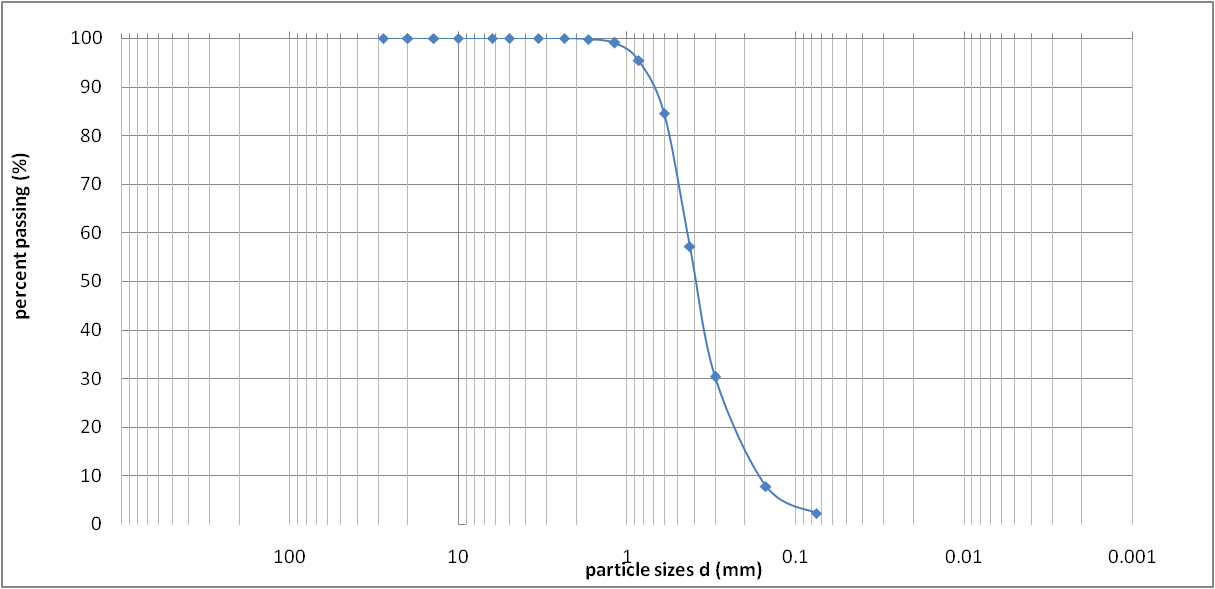 Figure 1: Particle size distribution of Pit 1 CIVIL ENGINEERING DEPARTMENT, JOSTUM GRAIN SIZE ANALYSIS RESULT (pit 2) 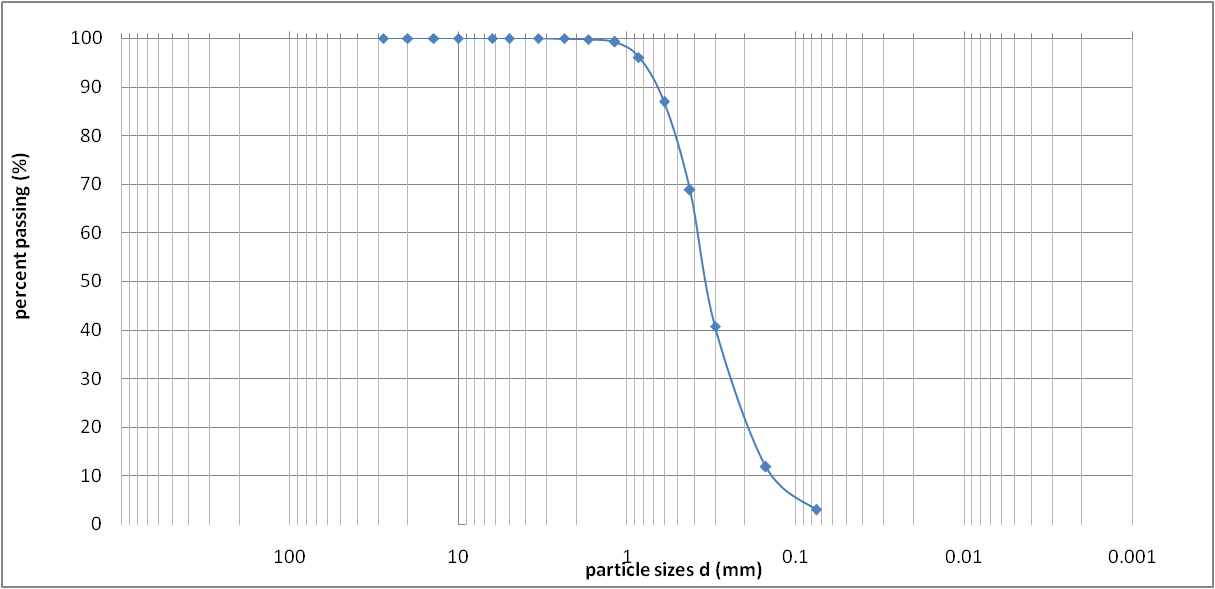 Figure 2: Particle size distribution of Pit 2GRAIN SIZE ANALYSIS RESULT (pit 3)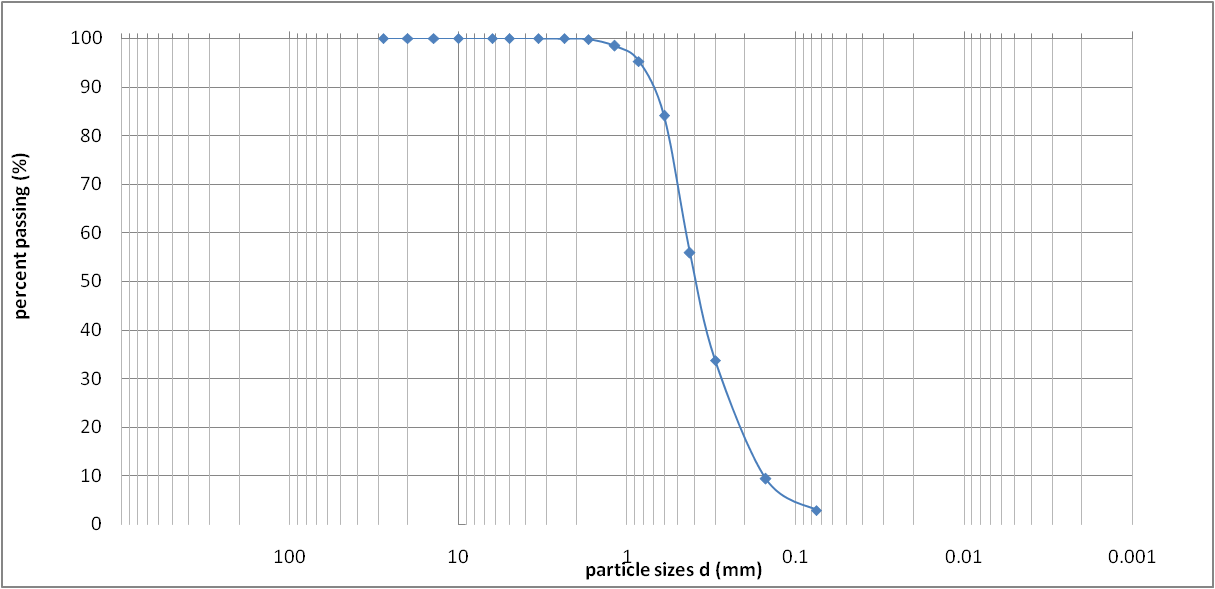 Figure 3: Particle size distribution of Pit 3GRAIN SIZE ANALYSIS RESULT (pit 4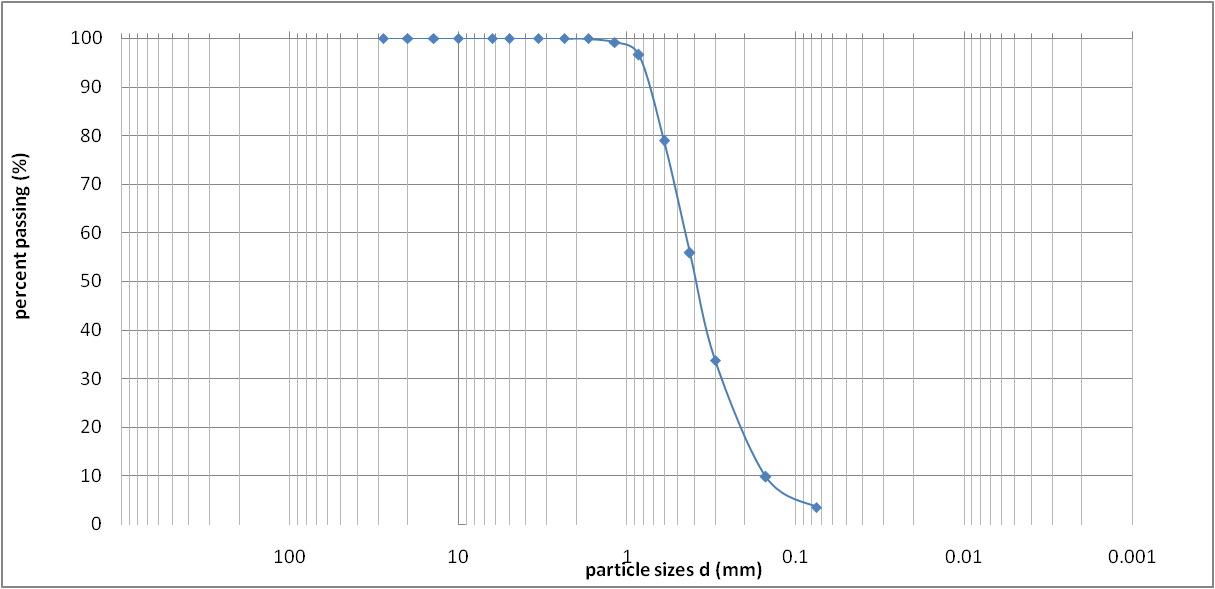 Figure 4: Particle size distribution of Pit 4GRAIN SIZE ANALYSIS RESULT   Pit 5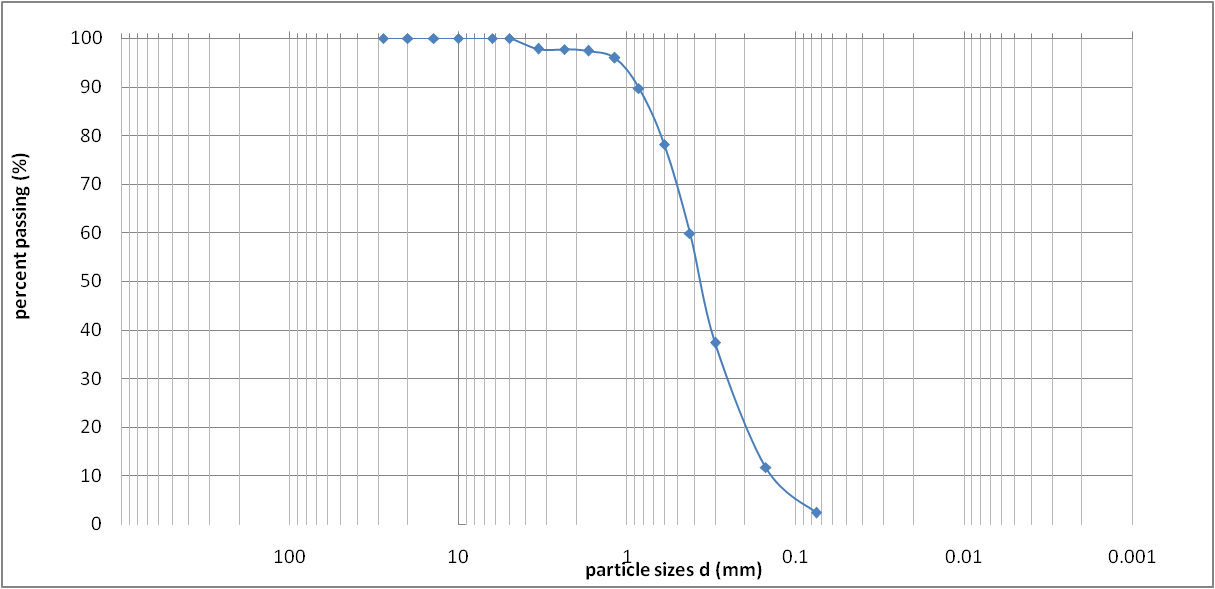 Figure 5: Particle size distribution of Pit 5LIQUID, PLASTIC LIMITS AND LINEAR SHRINKAGE    Project: Proposed Food Technology and Innovation Complex     Client: Benue State University, Makurdi   Date: 18/07/2022 Ajoh 	Engr. Boloko A. K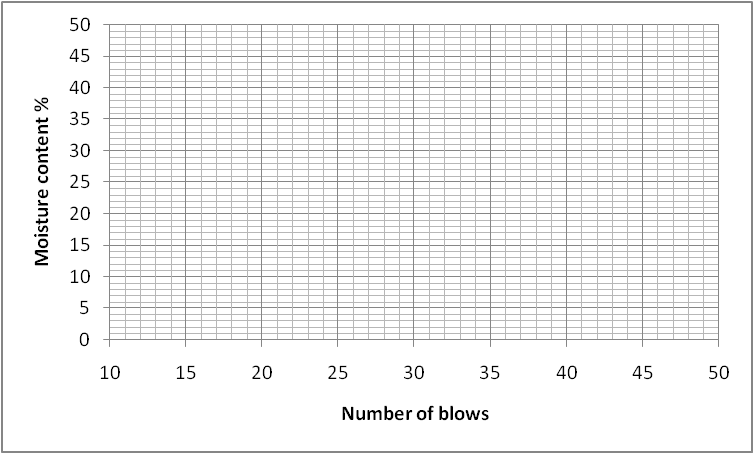 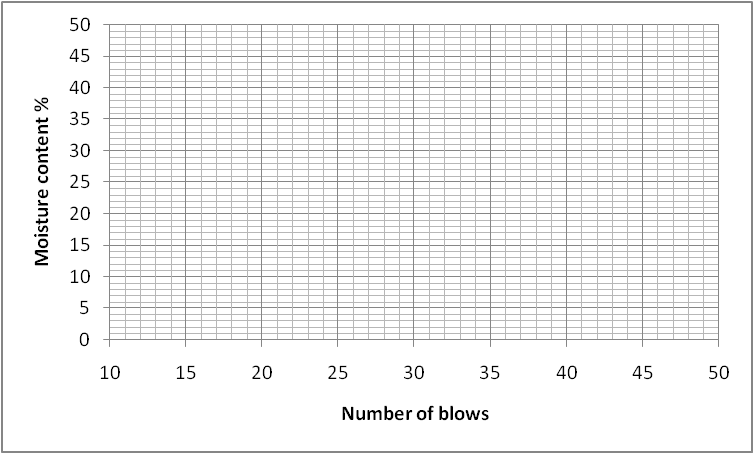 Project: Proposed Food Technology and Innovation Complex     Client: Benue State University, Makurdi       Ajoh 	Engr. Boloko A. K    Project: Proposed Food Technology and Innovation Complex     Client: Benue State University, Makurdi     Ajoh 	Engr. Boloko A. KProject: Proposed Food Technology and Innovation Complex Client: Benue State University, Makurdi         Operator: Ajoh                         Checked: Engr. Boloko A. K                           Date: 18/07/22 Project: Proposed Food Technology and Innovation Complex Client: Benue State University, Makurdi         Operator: Ajoh                         Checked: Engr. Boloko A. K                           Date: 18/07/22 Benue State UniversityDescription: (Pit 1) 	 	 	 	 	    	 	Date: 27/07/22 No. of layers:       3 	 	 	                         	 	No. of blows:           27 Wt. of mould: 3342 g  	 	 	 	 	Vol. of mould (v):   1000 3%           6%       9%      12%     15%        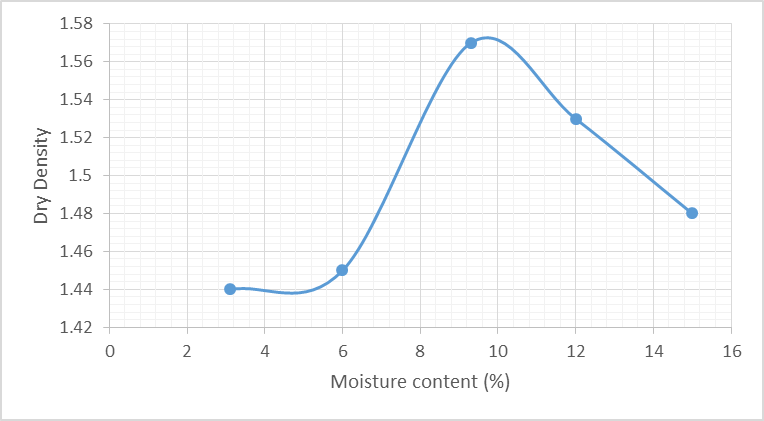 Form S5 	MAX. DRY DENSITY:  1.57 Kg. /Cum OPTIMUM M/C:   9.3   % Operator: K.A Boloko         	Checked: Engr. K. A. Boloko              Date: 27/07/22 Description: (Pit 2)No. of layers:       3 	 	 	                         	 	No. of blows: 27 Wt. of mould: 3342 g  	 	 	 	 	Vol. of mould (v):   1000 9%           12%       15%      18%     21%   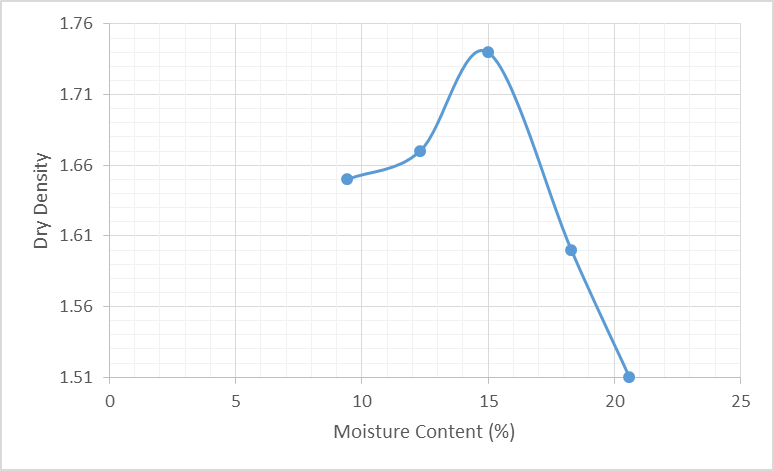 Form S5 	MAX. DRY DENSITY:  1.78 Kg. /Cum OPTIMUM M/C:   15.3   % Operator: K.A Boloko         Checked: Engr. K. A. Boloko              Date: 27/07/2022 Description: (Pit 3)No. of layers:       3 	 	 	                         	 	No. of blows: 27 Wt. of mould: 3500 g  	 	 	 	 	Vol. of mould (v):   1000  9 %      12 %      15%      18%       21 %   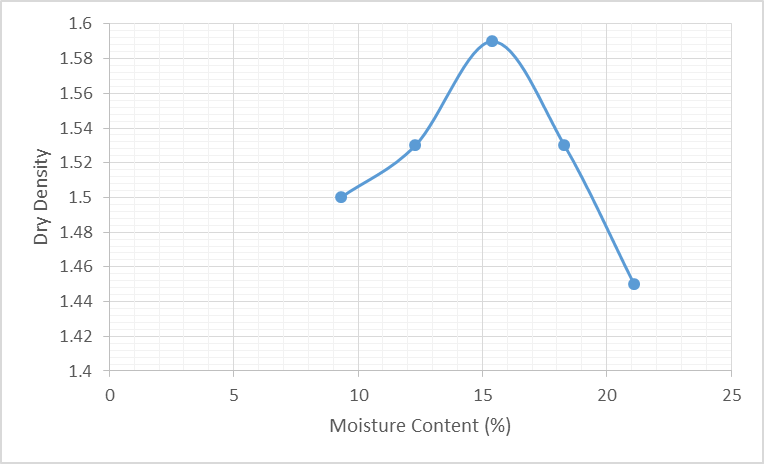 Form S5 	MAX. DRY DENSITY:  1.59 Kg. /Cum OPTIMUM M/C:   15.5   % Operator: K.A Boloko         Checked: Engr. K. A. Boloko              Date: 27/07/2022 Description: (Pit 4)No. of layers:       3 	 	 	                         	 	No. of blows: 27 Wt. of mould: 3609 g  	 	 	 	 	Vol. of mould (v):   1000 6%        9%       12%      15%        18%      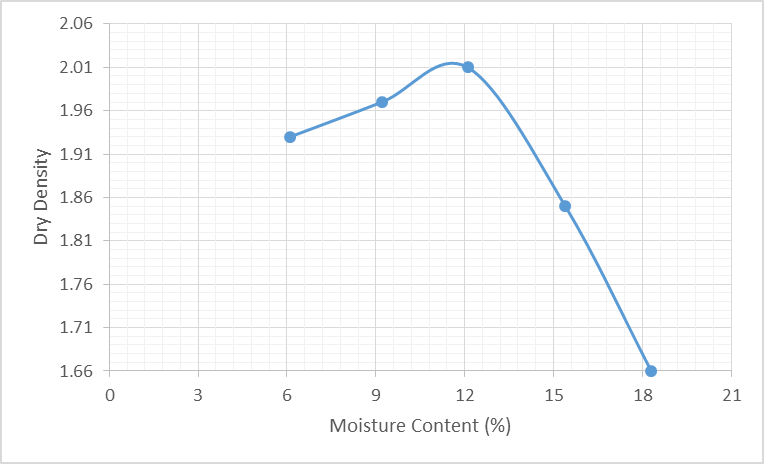 Form S5 	MAX. DRY DENSITY:  2.01 Kg. /Cum OPTIMUM M/C:   12.1   % Operator: K.A Boloko         Checked: Engr. K. A. Boloko              Date: 27/07/2022 Location:   Benue State University, Makurdi 	 	 	Operator: …….. Description: (Pit 5) 	 	 	 	 	    	 	Date: 27/07/22 No. of layers:       3 	 	 	                         	 	No. of blows: 27 Wt. of mould: 3609 g  	 	 	 	 	Vol. of mould (v):   1000 12%        15%       18%      21%      24%         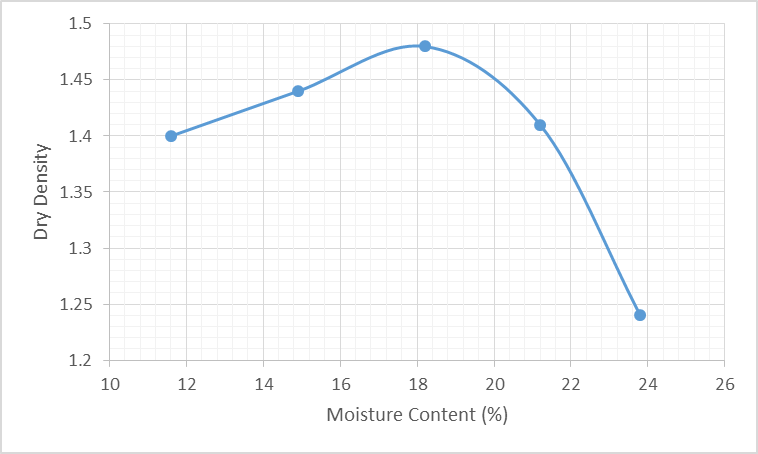 Form S5 	MAX. DRY DENSITY:  1.48 Kg. /Cum OPTIMUM M/C:   18.2   % Operator: K.A Boloko         Checked: Engr. K. A. Boloko              Date: 27/07/2022 Undrained shear box test for PIT 1Correlation coefficient = 0.999606 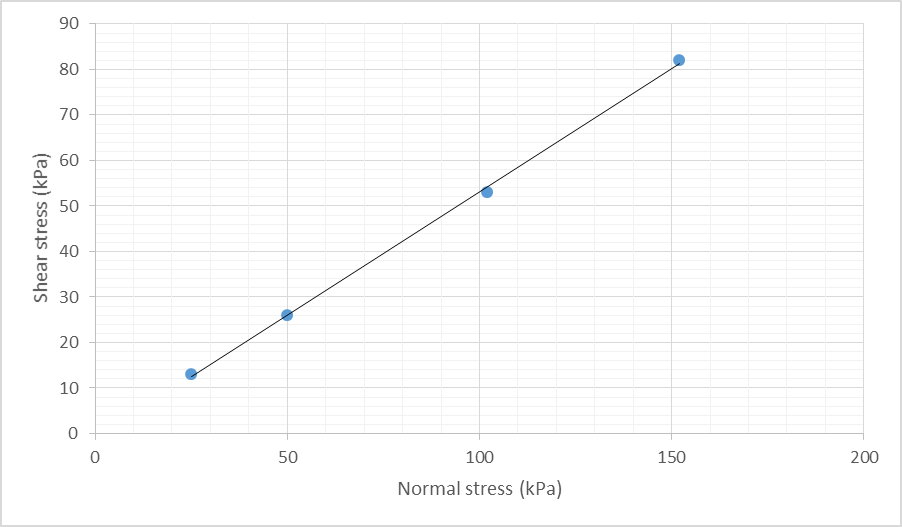 Undrained shear box test for PIT 2Correlation coefficient = 0.99771 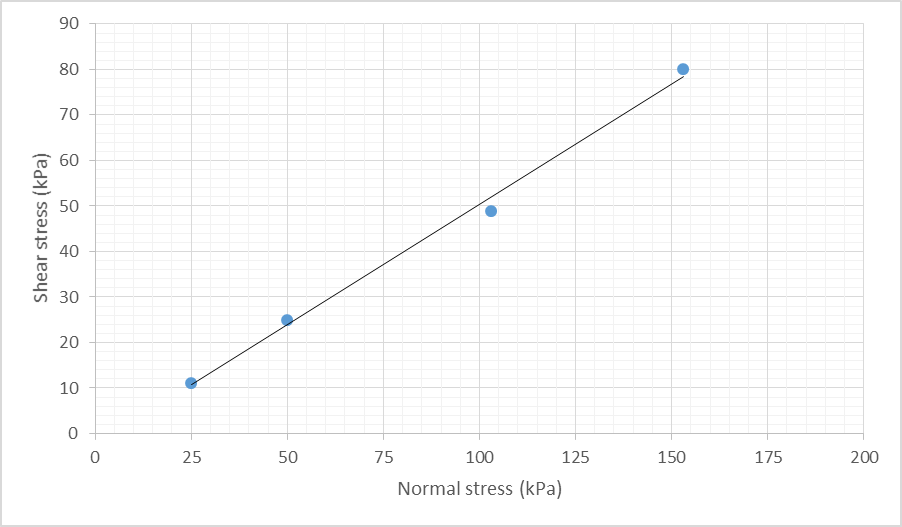 Undrained shear box test for PIT 3    Correlation coefficient = 0.999684 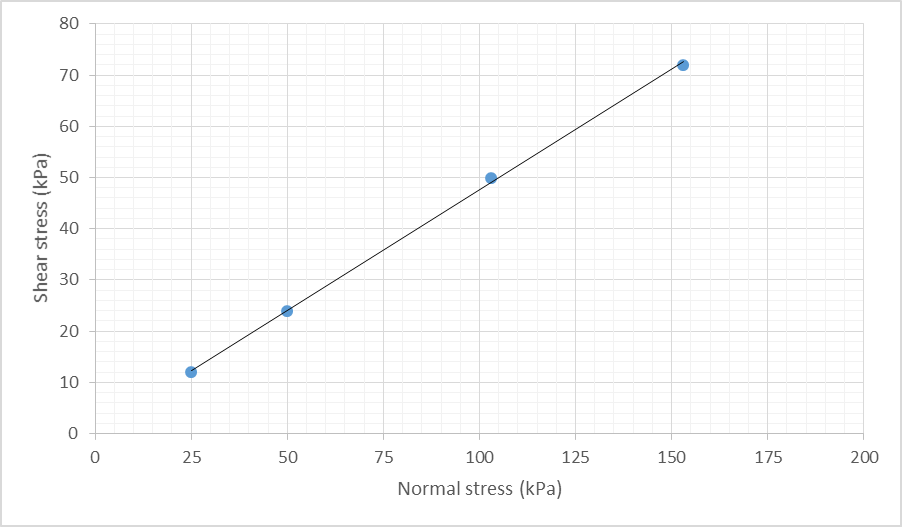 Undrained shear box test for PIT 4Correlation coefficient = 0.999665 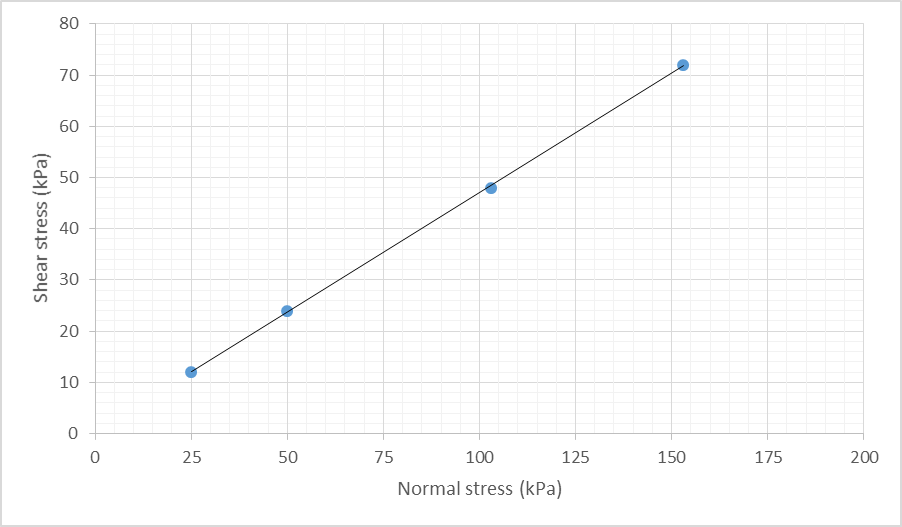 Undrained shear box test for PIT 5    Correlation coefficient = 0.999164 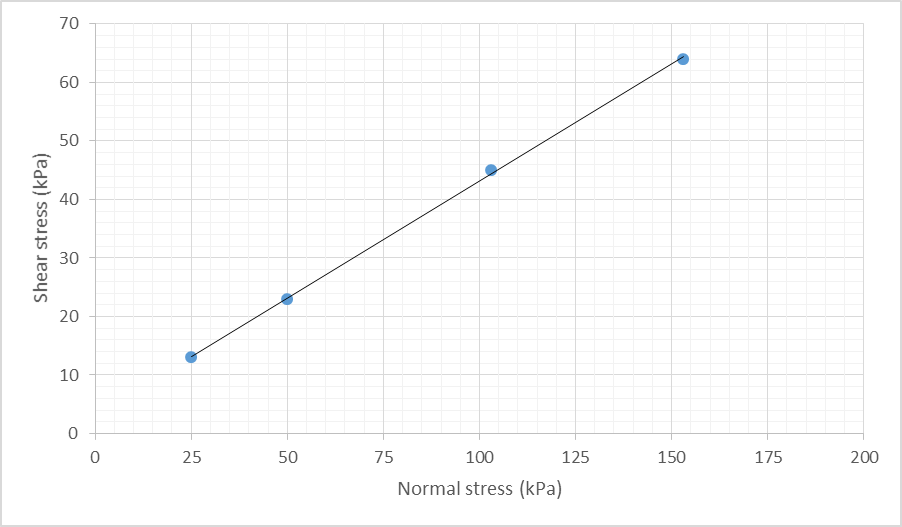 PROPOSED FOOD TECHNOLOGY AND INNOVATION COMPLEX AUGUST, 2022 Sample Sample (Mc)%  (Gs) LL % PL % PI % Ls % Compaction Compaction C kN/m2 Φo Classification (USCS) No. Depth (m) (Mc)% MDD kN/m3 OMC (%) Classification (USCS) P1 2.0 14.0 2.80 NP NP NP NP 1.66 9.3 0 27 Silty Sand (SM) P2 2.0 26.3 2.5 NP NP NP NP 1.5 12.3 0 26 Silty Sand  P3 2.0 15.8 2.49 NP NP NP NP 1.59 15.5 0 26 Silty Sand with Clay (SM) P4 2.0 21.5 2.7 NP NP NP NP 2.0 12.0 0 25 SC (SM) P5 2.0 14.8 2.38 NP NP NP NP 1.67 18.2 0 28 Silty Sand (SM) S/No Parameters Parameters Range 1 Natural Moisture Content, Mc Natural Moisture Content, Mc 14.0 – 26.3 % 2 Specific gravity  Gs 2.30 – 2.8 % 3 Sieve analysis Sand   96 – 99 % 3 Sieve analysis Silt & Clay 1.0 – 4.0 % 4 Atterberg Limits LL NP 4 Atterberg Limits PI NP 4 Atterberg Limits Ls NP 5 Compaction MDD 1.5 – 2.0 kg/m2 5 Compaction OMC 9.3 – 18.0 % 6 Direct share test Cu  0.0 – 0.0 kN/m2 6 Direct share test ɸo 25.0 – 28.00 6 Direct share test ϒ 18.0 – 18.6 kN/m2 Bore-hole  No. Depth Z (m)   Undrained cohesion,  C (kN/m2) Angle of int. friction ɸ(degrees) Unit weight  ϒ (kN/m2) Nc Nq Nϒ Qunet (kN/m2) Qsafe (kN/m2) Pit 1 2.0 0 27 18.2 23.9 13.2 9.3 276 111.0 Pit 2 2.0 0 26 16.4 32.4 20.5 17.5 430 173.0 Pit 3 2.0 0 26 18.6 6.5 1.6 8.2 342 137.0 Pit 4 2.0 0 25 16.5 8.5 2.6 8.4 364 145.0 Pit 5 2.0 0 28 18.4 25.8 14.7 10.9 390 156.0 Sample No. Pit 1 Pit 1 Pit 2 Pit 2 Depth of sample (m) 2.0 m 2.0 m 2.0 m 2.0 m Container No. 24 20 60 71 Mass of container + wet soil (g) 67.0 67.6 54.5 65.8 Mass of container + dry soil (g) 60.1 61.9 46.6 45.4 Mass of container (g) 14.2 18.0 17.2 16.0 Mass of dry soil (g) 45.9 43.9 29.4 29.4 Mass of moisture (g) 6.9 5.7 7.9 7.6 Moisture content (%) 15.0 13.0 26.8 25.8 Average moisture content (%) 13.9 13.9 26.3 26.3 Sample No. Pit 3 Pit 3 Pit 4 Pit 4 Depth of sample (m) 2.0 m 2.0 m 2.0 m 2.0 m Container No. 4 1 7 5 Mass of container + wet soil (g) 67.7 80.0 62.2 61.7 Mass of container + dry soil (g) 62.0 68.9 54.3 53.5 Mass of container (g) 11.7 14.0 16.7 16.3 Mass of dry soil (g) 50.3 54.9 37.6 37.2 Mass of moisture (g) 5.7 11.1 7.9 8.2 Moisture content (%) 11.3 20.2 21.0 22.0 Average moisture content (%) 16.0 16.0 21.5 21.5 Sample No. Pit 5 Pit 5 Depth of sample (m) 2.0 m 2.0 m Container No. 8 3 Mass of container + wet soil (g) 52.5 64.0 Mass of container + dry soil (g) 48.2 57.3 Mass of container (g) 17.2 14.8 Mass of dry soil (g) 31.0 42.8 Mass of moisture (g) 4.3 6.7 Moisture content (%) 13.9 15.7 Average moisture content (%) 14.8 14.8 PROPOSED FOOD TECHNOLOGY AND INNOVATION COMPLEX AUGUST, 2022 Sample No. Pit 1 Pit 1 Pit 2 Pit 2 Pit 3 Pit 3 Pit 4 Pit 4 Pit 5 Pit 5 Depth 2.0 m 2.0 m 2.0 m 2.0 m 2.0 m 2.0 m 2.0 m 2.0 m 2.0 m 2.0 m Mass of jar + soil + water (m3) 78.8 78.5 85.4 85.5 77.9 78.8 85.6 85.5 78.8 76.8 Mass of jar + soil (m2) (g) 32.4 31.9 46.6 46.7 31.8 32.4 45.7 46.6 32.4 31.7 Mass of jar + water (m4) (g) 71.8 71.8 20.5 20.5 71.8 71.8 20.5 20.5 71.8 71.8 Mass of jar (m1) (g) 21.5 21.5 70.0 70.0 21.5 21.5 70.0 70.0 21.5 21.5 M2 – m1 10.9 10.4 26.1 26.2 10.3 10.9 25.2 26.1 10.9 10.2 M4 – m1 50.3 50.3 49.5 49.5 50.3 50.3 49.5 49.5 50.3 50.3 M3 – m2 46.4 46.6 38.8 38.8 46.1 46.0 37.9 38.9 46.4 45.1 (m4 – m1) – (m3 – m2) 3.9 3.7 10.7 10.7 4.2 4.3 9.6 10.6 3.9 5.2 Gs = (m2 – m1)/[(m4 – m1)-(m3 – m2)] 2.79 2.81 2.44 2.45 2.45 2.53 2.63 2.46 2.79 1.96 Average 2.80 2.80 2.5 2.5 2.50 2.50 2.7 2.7 2.40 2.40 11 Sieve Diameter Mass Retained % Retained %Passing 20 mm - - 100 14 mm - - 100 10 mm - - 100 6.3 mm - - 100 5.3 mm - - 100 3.35mm - - 100 2.36mm 1 0.2 99.8 1.7mm 2.2 0.44 99.36 1.18mm 6.1 1.22 98.14 850µm 16.6 3.36 94.98 600µm 74.7 14.94 79.84 425µm 122.2 24.44 55.40 300µm 130.5 26.1 29.30 150µm 109.1 21.82 9.48 75µm 20.6 4.12 3.36 Passing 16.8 3.36 - PROPOSED FOOD TECHNOLOGY AND INNOVATION COMPLEX AUGUST, 2022 Cobles Gravel Gravel  Sand   Silt Clay  Cobles Coarse Fine Coarse Medium Fine Silt Clay  13 Sieve Diameter Mass Retained % Retained %Passing 20 mm - - 100 14 mm - - 100 10 mm - - 100 6.3 mm - - 100 5 mm - - 100 3.35mm 7.4 1.48 98.52 2.36mm 3.8 0.76 97.75 1.7mm 4.8 0.96 96.8 1.18mm 7.5 1.5 95.3 850µm 17.4 3.48 91.82 600µm 50.9 10.18 81.64 425µm 195.6 39.12 42.52 300µm 111.4 22.28 20.24 150µm 87.7 17.54 2.70 75µm 0.8 2.16 0.54 Passing 2.7 0.54 - Cobles Gravel Gravel  Sand  Silt Clay Cobles Coarse Fine Coarse Medium Fine Silt Clay Sieve Diameter Mass Retained % Retained %Passing 20 mm - - 100 14 mm - - 100 10 mm - - 100 6.3 mm - - 100 5mm - - 100 3.35mm 0.7 0.14 99.86 2.36mm 1.0 0.2 99.66 1.7mm 2.7 0.54 99.12 1.18mm 7.6 1.52 97.60 850µm 15.6 3.12 94.48 600µm 95.2 19.04 75.44 425µm 170.4 34.08 41.36 300µm 127.6 25.52 15.84 150µm 66.4 13.28 2.56 75µm 8.3 1.66 0.9 Passing 4.5 0.9 - Cobles Gravel Gravel  Sand Silt Clay Cobles Coarse Fine Coarse Medium Fine Silt Clay Sieve Diameter Mass Retained % Retained %Passing 20 mm - - 100 14 mm - - 100 10 mm - - 100 6.3 mm - - 100 5mm - - 100 3.35mm - - 100 2.36mm - - 100 1.7mm 1.70 0.34 99.66 1.18mm 5.30 1.06 98.6 850µm 22.3 4.46 94.14 600µm 81.8 16.36 77.78 425µm 176.8 35.36 42.42 300µm 112.9 22.58 19.84 150µm 83.8 16.76 3.08 75µm 9.50 1.9 1.18 Passing 5.90 1.18 - Cobles Gravel Gravel  Sand Silt Clay Cobles Coarse Fine Coarse Medium Fine Silt Clay Sieve Diameter Mass Retained % Retained %Passing 20 mm - - 100 14 mm - - 100 10 mm - - 100 6.3 mm - - 100 5mm - - 100 3.35mm 25.3 5.06 94.94 2.36mm 4.3 0.86 94.08 1.7mm 4.0 0.8 93.28 1.18mm 7.2 1.44 91.84 850µm 21.8 4.36 87.48 600µm 47.0 9.4 78.08 425µm 177.2 35.44 42.64 300µm 111.6 22.32 20.32 150µm 77.6 15.52 4.8 75µm 9.5 1.9 2.9 Passing 14.5 2.9 - Cobles Gravel Gravel  Sand Silt Clay Cobles Coarse Fine Coarse Medium Fine Silt Clay Borehole No: Sample No.  Pit 1 Sample No.  Pit 1 Sample No.  Pit 1 Depth (m) Depth (m) 2.0 m Total  weight of sample (g) Total  weight of sample (g) Weight passing  No.40(0.425mmWeight passing  No.40(0.425mmWeight passing  No.40(0.425mmWeight passing  No.40(0.425mm) sieve Soil/water curing time(hr) Soil/water curing time(hr) %passing No.40 (0.425 mm) sie%passing No.40 (0.425 mm) sie%passing No.40 (0.425 mm) sie%passing No.40 (0.425 mm) sieve Test Test Plastic Limits Plastic Limits Plastic Limits  Liquid limit  Liquid limit Number of Can/No .of blows Number of Can/No .of blows Weight of Can + wet soil                g Weight of Can + wet soil                g Weight of Can + Dry soil               g Weight of Can + Dry soil               g Weight of moisture                         g Weight of moisture                         g Wt. of container                              g Wt. of container                              g Weight of dry soil                           g Weight of dry soil                           g Wt of moisture                               % Wt of moisture                               % Average                                         % Average                                         % Liquid limit (LL)                           % Linear shrinkage LS =(L1-L2/ L1 ) x 100 Plastic limit (PL)                           % L1= Initial length of specimen (mm) 140 Plastic Index(PI)                            % L2= Final length of specimen (mm) Liquid Index(LI)                            % Linear Shrinkage (LS)                   % Borehole No: Sample No.  Pit 2 Sample No.  Pit 2 Sample No.  Pit 2 Depth (m) Depth (m) 2.0 m Total  weight of sample (g) Total  weight of sample (g) Weight passing  No.40(0.425mmWeight passing  No.40(0.425mmWeight passing  No.40(0.425mmWeight passing  No.40(0.425mm) sieve Soil/water curing time(hr) Soil/water curing time(hr) %passing No.4 0 (0.425mm) sie%passing No.4 0 (0.425mm) sie%passing No.4 0 (0.425mm) sie%passing No.4 0 (0.425mm) sieve Test Test Plastic Limits Plastic Limits Plastic Limits  Liquid limit  Liquid limit Number of Can/No .of blows Number of Can/No .of blows Weight of Can + wet soil                g Weight of Can + wet soil                g Weight of Can + Dry soil               g Weight of Can + Dry soil               g Weight of moisture                         g Weight of moisture                         g Wt. of container                              g Wt. of container                              g Weight of dry soil                           g Weight of dry soil                           g Wt of moisture                               % Wt of moisture                               % Average                                         % Average                                         % Liquid limit (LL)                           % Linear shrinkage LS =(L1-L2/ L1 ) x 100 Plastic limit (PL)                           % L1= Initial length of specimen (mm) 140 Plastic Index(PI)                            % L2= Final length of specimen (mm) Liquid Index(LI)                            % Linear Shrinkage (LS)                   % Borehole No: Sample No.  Pit 3 Sample No.  Pit 3 Sample No.  Pit 3 Depth (m) Depth (m) 2.0 m Total  weight of sample (g) Total  weight of sample (g) Weight passing  No.40(0.425mmWeight passing  No.40(0.425mmWeight passing  No.40(0.425mmWeight passing  No.40(0.425mm) sieve Soil/water curing time(hr) Soil/water curing time(hr) %passing No.4 0 (0.425mm) sie%passing No.4 0 (0.425mm) sie%passing No.4 0 (0.425mm) sie%passing No.4 0 (0.425mm) sieve Test Test Plastic Limits Plastic Limits Plastic Limits  Liquid limit  Liquid limit Number of Can/No .of blows Number of Can/No .of blows Weight of Can + wet soil                g Weight of Can + wet soil                g Weight of Can + Dry soil               g Weight of Can + Dry soil               g Weight of moisture                         g Weight of moisture                         g Wt. of container                              g Wt. of container                              g Weight of dry soil                           g Weight of dry soil                           g Wt of moisture                               % Wt of moisture                               % Average                                         % Average                                         % Liquid limit (LL)                           % Linear shrinkage LS =(L1-L2/ L1 ) x 100 Plastic limit (PL)                           % L1= Initial length of specimen (mm) 140 Plastic Index(PI)                            % L2= Final length of specimen (mm) Liquid Index(LI)                            % Linear Shrinkage (LS)                   % Borehole No: Sample No.  Pit 4 Sample No.  Pit 4 Sample No.  Pit 4 Depth (m) Depth (m) Depth (m) 2.0 m Total  weight of sample (g) Total  weight of sample (g) Weight passing No.40(0.425mm) sieve Weight passing No.40(0.425mm) sieve Weight passing No.40(0.425mm) sieve Weight passing No.40(0.425mm) sieve Weight passing No.40(0.425mm) sieve Soil/water curing time(hr) Soil/water curing time(hr) %passing No.40 (0.425mm) sieve %passing No.40 (0.425mm) sieve %passing No.40 (0.425mm) sieve %passing No.40 (0.425mm) sieve %passing No.40 (0.425mm) sieve Test Test Plastic Limits Plastic Limits Plastic Limits  Liquid limit  Liquid limit  Liquid limit Number of Can/No .of blows Number of Can/No .of blows Weight of Can + wet soil                g Weight of Can + wet soil                g Weight of Can + Dry soil               g Weight of Can + Dry soil               g Weight of moisture                         g Weight of moisture                         g Wt. of container                              g Wt. of container                              g Weight of dry soil                           g Weight of dry soil                           g Wt of moisture                               % Wt of moisture                               % Average                                         % Average                                         % Liquid limit (LL)                           % Linear shrinkage LS =(L1-L2/ L1 ) x 100 Plastic limit (PL)                           % L1= Initial length of specimen (mm) 140 Plastic Index(PI)                            % L2= Final length of specimen (mm) Liquid Index(LI)                            % Linear Shrinkage (LS)                   % Borehole No: Sample No.  Pit 5 Sample No.  Pit 5 Sample No.  Pit 5 Depth (m) Depth (m) 2.0 m Total  weight of sample (g) Total  weight of sample (g) Weight passing  No.40(0.425mmWeight passing  No.40(0.425mmWeight passing  No.40(0.425mmWeight passing  No.40(0.425mm) sieve Soil/water curing time(hr) Soil/water curing time(hr) %passing No.4 0 (0.425mm) sie%passing No.4 0 (0.425mm) sie%passing No.4 0 (0.425mm) sie%passing No.4 0 (0.425mm) sieve Test Test Plastic Limits Plastic Limits Plastic Limits  Liquid limit  Liquid limit Number of Can/No .of blows Number of Can/No .of blows Weight of Can + wet soil                g Weight of Can + wet soil                g Weight of Can + Dry soil               g Weight of Can + Dry soil               g Weight of moisture                         g Weight of moisture                         g Wt. of container                              g Wt. of container                              g Weight of dry soil                           g Weight of dry soil                           g Wt of moisture                               % Wt of moisture                               % Average                                         % Average                                         % Liquid limit (LL)                           % Linear shrinkage LS =(L1-L2/ L1 ) x 100 Plastic limit (PL)                           % L1= Initial length of specimen (mm) 140 Plastic Index(PI)                            % L2= Final length of specimen (mm) Liquid Index(LI)                            % Linear Shrinkage (LS)                   % 1. 	Test No. 1 2 3 4 5 2. Container No. 133 120 2 15 28 3. Wt. of Container + Wet Soil 76.1 92.8 95.7 100.6 108.1 4. Wt. of Container + Dry Soil 74.3 76.2 89.2 91.3 96.1 5. Wt. of Container 16.4 16.3 16.3 16.0 16.2 6. Wt. of Moisture 1.8 3.6 5.5 9.3 12.0 7. Wt. of Dry Soil 57.9 59.9 59 75.3 79.9 8. Moisture Content (m %) 3.1 6.0 9.3 12.0 15.0 9. Wt. of Mould + wet Soil (  ) 5005 5060 5240 5226 5220 10. Wt. of Wet Soil (w) 1480 1540 1720 1706 1700 11. Bulk Density Dw= 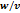 1.48 1.54 1.72 1.71 1.70 12. Dry Density= 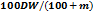 1.44 1.45 1.57 1.53 1.48 1. 	Test No. 1 2 3 4 5 2. Container No. 28 63 83 133 90 3. Wt. of Container + Wet Soil 62.8 63.4 92.8 84.2 85.8 4. Wt. of Container + Dry Soil 58.8 58.3 82.4 73.7 71.8 5. Wt. of Container 16.2 16.8 16.5 16.4 17.0 6. Wt. of Moisture 4.0 5.1 9.9 10.5 14.0 7. Wt. of Dry Soil 42.6 41.5 65.9 57.3 68.0 8. Moisture Content (m %) 9.4 12.3 15.0 18.3 20.6 9. Wt. of Mould + wet Soil (  ) 5152 5222 5346 5225 5161 10. Wt. of Wet Soil (w) 1810 1880 2004 1883 1820 11. Bulk Density Dw= 1.81 1.88 2.00 1.88 1.82 12. Dry Density= 1.65 1.67 1.74 1.60 1.51 1. 	Test No. 1 2 3 4 5 2. Container No. 37 55 107 2 133 3. Wt. of Container + Wet Soil 54.3 66.0 78.3 56.7 59.1 4. Wt. of Container + Dry Soil 50.9 60.4 70.1 50.1 51.2 5. Wt. of Container 14.5 14.7 16.7 14.0 13.7 6. Wt. of Moisture 3.4 5.6 8.2 6.6 7.9 7. Wt. of Dry Soil 36.4 45.7 53.4 36.1 37.5 8. Moisture Content (m %) 9.3 12.3 15.4 18.3 21.1 9. Wt. of Mould + wet Soil (  ) 5068 5149 5271 5239 5192 10. Wt. of Wet Soil (w) 1637 1718 1840 1808 1761 11. Bulk Density Dw= 1.64 1.72 1.84 1.81 1.76 12. Dry Density= 1.50 1.53 1.59 1.53 1.45 1. Test No. 1 2 3 4 5 2. Container No. 04 03 16 07 39 3. Wt. of Container + Wet Soil 40.0 47.6 49.6 50.5 51.1 4. Wt. of Container + Dry Soil 38.5 44.8 45.8 45.6 46.0 5. Wt. of Container 14.1 14.5 14.5 13.7 18.1 6. Wt. of Moisture 1.5 2.8 3.8 4.9 5.1 7. Wt. of Dry Soil 24.4 30.3 31.3 31.9 27.9 8. Moisture Content (m %) 6.1 9.2 12.1 15.4 18.3 9. Wt. of Mould + wet Soil (  ) 5080 5184 5282 5178 4993 10. Wt. of Wet Soil (w) 2046 2150 2248 2144 1959 11. Bulk Density Dw= 2.05 2.15 2.25 2.14 1.96 12. Dry Density= 1.93 1.97 2.01 1.85 1.66 13. Test No. 1 2 3 4 5 14. Container No. 60 30 10 101 81 15. Wt. of Container + Wet Soil 84.7 102.4 110.3 111.7 113.8 16. Wt. of Container + Dry Soil 77.6 91.2 95.0 95.8 95.0 17. Wt. of Container 16.5 16.0 16.0 16.0 16.0 18. Wt. of Moisture 7.1 11.2 14.5 16.7 18.8 19. Wt. of Dry Soil 61.1 75.2 79.8 78.9 79.0 20. Moisture Content (m %) 11.6 14.9 18.2 21.2 23.8 21. Wt. of Mould + wet Soil (  ) 5115 5475 5268 5225 5055 22. Wt. of Wet Soil (w) 1595 1655 1748 1705 1535 23. Bulk Density Dw= 1.60 1.66 1.75 1.71 1.54 24. Dry Density= 1.40 1.44 1.48 1.41 1.24  	Test No 	Total normal stress (kPa) 	Total stress at failure (kPa) 	  	Test No 	Total normal stress (kPa) 	Total stress at failure (kPa) 	  	Test No 	Total normal stress (kPa) 	Total stress at failure (kPa) 	  	Test No 	Total normal stress (kPa) 	Total stress at failure (kPa) 	  	Test No 	Total normal stress (kPa) 	Total stress at failure (kPa) 	  	Test No 	Total normal stress (kPa) 	Total stress at failure (kPa) 	  	Test No 	Total normal stress (kPa) 	Total stress at failure (kPa) 	 1 25 13 2 3 4 50 26 2 3 4 102 53 2 3 4 152 82  	            Cohesion = 	 0 kPa o  	Angle of friction = 	 27 kPa o  	Angle of friction = 	 kPa o  	Test No 	Total normal stress (kPa) 	Total stress at failure (kPa) 	  	Test No 	Total normal stress (kPa) 	Total stress at failure (kPa) 	  	Test No 	Total normal stress (kPa) 	Total stress at failure (kPa) 	  	Test No 	Total normal stress (kPa) 	Total stress at failure (kPa) 	  	Test No 	Total normal stress (kPa) 	Total stress at failure (kPa) 	  	Test No 	Total normal stress (kPa) 	Total stress at failure (kPa) 	  	Test No 	Total normal stress (kPa) 	Total stress at failure (kPa) 	 1 25 11 2 3 4 50 25 2 3 4 103 49 2 3 4 153 80  	            Cohesion = 	 0 kPa o  	Angle of friction = 	 26 kPa o  	Angle of friction = 	 kPa o  	Test No 	Total normal stress (kPa) 	Total stress at failure (kPa) 	  	Test No 	Total normal stress (kPa) 	Total stress at failure (kPa) 	  	Test No 	Total normal stress (kPa) 	Total stress at failure (kPa) 	  	Test No 	Total normal stress (kPa) 	Total stress at failure (kPa) 	  	Test No 	Total normal stress (kPa) 	Total stress at failure (kPa) 	  	Test No 	Total normal stress (kPa) 	Total stress at failure (kPa) 	  	Test No 	Total normal stress (kPa) 	Total stress at failure (kPa) 	 1 25 12 2 3 4 50 24 2 3 4 103 50 2 3 4 153 72  	            Cohesion = 	 0 kPa o  	Angle of friction = 	 26 kPa o  	Angle of friction = 	 kPa o  	Test No 	Total normal stress (kPa) 	Total stress at failure (kPa) 	  	Test No 	Total normal stress (kPa) 	Total stress at failure (kPa) 	  	Test No 	Total normal stress (kPa) 	Total stress at failure (kPa) 	  	Test No 	Total normal stress (kPa) 	Total stress at failure (kPa) 	  	Test No 	Total normal stress (kPa) 	Total stress at failure (kPa) 	  	Test No 	Total normal stress (kPa) 	Total stress at failure (kPa) 	  	Test No 	Total normal stress (kPa) 	Total stress at failure (kPa) 	 1 25 12 2 3 4 50 24 2 3 4 103 48 2 3 4 153 72  	            Cohesion = 	 0 kPa o  	Angle of friction = 	 25 kPa o  	Angle of friction = 	 kPa o  	Test No 	Total normal stress (kPa) 	Total stress at failure (kPa) 	  	Test No 	Total normal stress (kPa) 	Total stress at failure (kPa) 	  	Test No 	Total normal stress (kPa) 	Total stress at failure (kPa) 	  	Test No 	Total normal stress (kPa) 	Total stress at failure (kPa) 	  	Test No 	Total normal stress (kPa) 	Total stress at failure (kPa) 	  	Test No 	Total normal stress (kPa) 	Total stress at failure (kPa) 	  	Test No 	Total normal stress (kPa) 	Total stress at failure (kPa) 	 1 25 13 2 3 4 50 23 2 3 4 103 45 2 3 4 153 64  	            Cohesion = 	 0 kPa o  	Angle of friction = 	 28 kPa o  	Angle of friction = 	 kPa o 